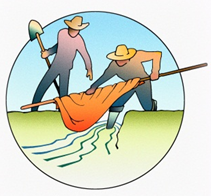 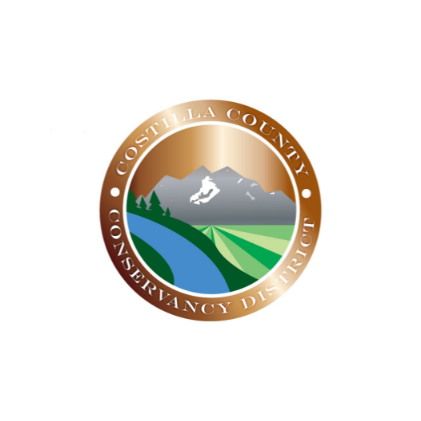 AGENDA	  Keeping Acequia Traditions Alive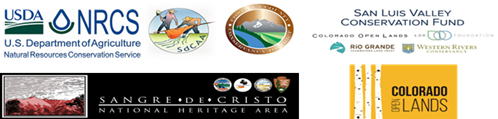 Saturday, January 20, 2018   Centennial School CommonsSaturday, January 20, 2018   Centennial School Commons 8:00 AMRegistration  Coffee and Pastries 8:30 AMWelcome --  Blessing of WatersNorman Maestas, Father Beto and San Francisco Morada HermanosHonoring the work of Joe Gallegos 9:00  AMKeynote:  Acequia’s Traditions in a Modern ContextArnie Valdez, Rezolana Farm 10:00  AMBreak10:15  AMWater Rights and the AcequiaDivision of Water Resources, Tom Stewart, James Heath11:00 AMMarijuana and Hemp  Cleave Simpson, Adrian Meastas, Nadjodine Placek, Arnie Valdez12:00 PMLunch  - Mariachi de San Luis12:45 PMPoster and Poetry Contest Winner Announcements  1:00 PMHallet-Decree, Acequia by-laws, Acequia LegislationPeter Nichols, Berg-Hill; Sarah Krakoff, CU Law School; Eugene Jacquez, Craig Cotton, James Heath3:00 PMBREAK   Visit with Funders and Vendors3:15  PMNew Mexico Acequia AssociationNMAA3:45  PMSDCAA Annual MeetingDelmer Vialpando and Matthew Valdez4:30  PMDistribution of Blessed Waters4:45  PMWrap up and closing Remarks